«Тимокко: Буквы. Цифры. Цвета» – развивающий коррекционный комплекс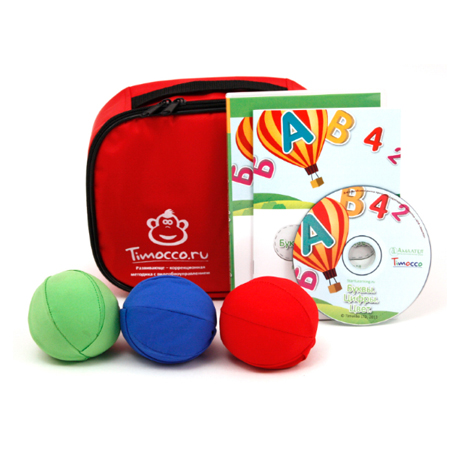 Развивающая - коррекционная методика с видеоуправлением в исполнении «Тимокко» содержит интерактивные игры, направленные на развитие физических и когнитивных способностей ребенка. Занимаясь с данным комплексом дети, играя, решают целый ряд задач и овладевают следующими навыками:Ожидаемые результаты:Данный комплекс может использоваться в широком возрастном диапазоне от 3- х до 7 лет, для детей с нормой возрастного развития, при работе с детьми с особыми познавательными потребностями (расстройство внимания и гиперреактивность (СДВГ), РДА, ДЦП, нарушение тонуса мышц и т.д). Когнитивные навыки:Моторные навыки:Развитие концентрации и вниманияРазвитие памяти и скорости реакцииВосприятие количества, ФЭМП(формирование элементарных математических представлений), категоризацииРаспределение вниманияРазвитие координаций движенийУкрепление плечевого поясаРазвитие навыка статичного положения рукРазвитие двухсторонней координации и равновесияРазвитие межполушарного взаимодействияКогнитивные навыкиМоторные навыкиПовышение концентрации, объема, переключение вниманияРазвитие навыка сосредоточенности во время игры и после нееУлучшение памяти, скорости реакции Улучшение мышленияПред школьная подготовкаУлучшение осанки Тренировка навыков контроля координации движенийУлучшение межполушарного взаимодействияУкрепление плечевого пояса, точности движений